Оплатить услуги УО «Пинский государственный профессиональный лицей сельскохозяйственного производства» Вы можете через систему «Расчет» (ЕРИП), в любом удобном для Вас месте, в удобное для Вас время, в удобном для Вас пункте банковского обслуживания – интернет-банке,  с помощью мобильного банкинга, кассе банков, банкомате и т.д.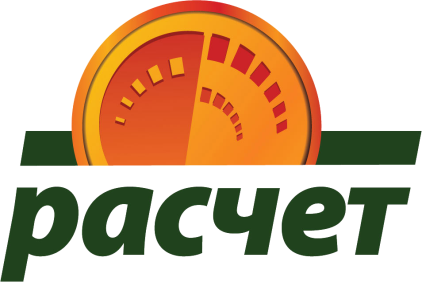 Совершить оплату можно с использованием наличных денежных средств, электронных денег и банковских платежных карточек в пунктах банковского обслуживания  банков, которые оказывают услуги по приему платежей, а также посредством инструментов дистанционного банковского обслуживания.Для проведения платежа необходимо:Выбрать пункт “Система “Расчет” (ЕРИП)Выбрать последовательно вкладки: Образование и развитие → Среднеспециальное образование, ПТО →Брестская обл. → Пинский р-н → Лицей сельскохоз. произв-ва.Выбрать оплачиваемую услугу: - дополнительное занятия /код услуги 1714272- дубликат /код услуги 1714252- курсы водителей/ код услуги 50142- курсы ПЭВМ/ код услуги 50162- общежитие / код услуги 50122- топливо/ код услуги 1714262-транспортные услуги / код услуги 50132Для оплаты «Услуги1» ввести номер договораДля оплаты «Услуги2» ввести лицевой счет, затем Фамилию Имя ОтчествоВвести сумму платежа (если не указана)Проверить корректность информацииСовершить платеж.Если Вы осуществляете платеж в кассе банка, пожалуйста, сообщите кассиру о необходимости проведения платежа через систему ”Расчет“ (ЕРИП).